                                                 Dodatek č. 1                            7622031213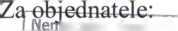 ke Smlouvě o dílo uzavřené dne 31.12.2013 (dále jen „dodatek“)
uzavřený meziNemocnice Nové Město na Moravě, příspěvková organizacese sídlem Žďárská 610, 592 31 Nové Město na MoravěIČ: 00842001DIČ: CZ 00842001zastoupená: XXXXzapsaná v OR vedeného Krajským soudem v Brně, oddíl Pr, vložka 1446 (dále jen „objednatel")aELECTRIC MEDICAL SERVICE s.r.o.se sídlem: Ledce 74, 664 62IČ: 49970267DIČ: CZ49970267zastoupená: XXXXzapsaná v OR vedeného Krajským soudem v Brně, oddíl C, vložka 13525(dále jen „zhotovitel“)Obě smluvní strany se dohodly na změně Smlouvy o dílo uzavřené mezi smluvními stranami
dne 31.12.2013, jejímž předmětem je zajišťování servisních služeb (dále jen „smlouva“)
následovně:Předmět dodatkuPlatnost smlouvy ze dne 31.12.2013 se prodlužuje do 31.12.2026.Bezpečnostně technické kontroly budou prováděny dle zákona č. 375/2022 Sb., o zdravotnických prostředcích a diagnostických zdravotnických prostředcích in vitro.Ostatní ustanovení smlouvy zůstávají beze změny.II. Závěrečná ustanoveníTento dodatek nabývá platnosti a účinnosti dnem podpisu obou smluvních stran.Tento dodatek je nedílnou součástí smlouvy.Smluvní strany jsou si plně vědomy zákonné povinnosti uveřejnit dle zákona č. 340/2015 Sb., o zvláštních podmínkách účinnosti některých smluv, uveřejňování těchto smluv a o registru smluv (zákon o registru smluv) tento dodatek včetně smlouvy a všech souvisejících dodatků, kterými se smlouva doplňuje, mění, nahrazuje nebo ruší, a to prostřednictvím registru smluv. Smluvní strany se dohodly, že zákonnou povinnost dle § 5 odst. 2 zákona o registru smluv splní objednatel.Tento dodatek je vyhotoven ve dvou stejnopisech s platností originálu, přičemž každá smluvní strana obdrží po jednom vyhotovení.V Novém Městě na Moravě, dne 19.2.2024XXXXXXXX